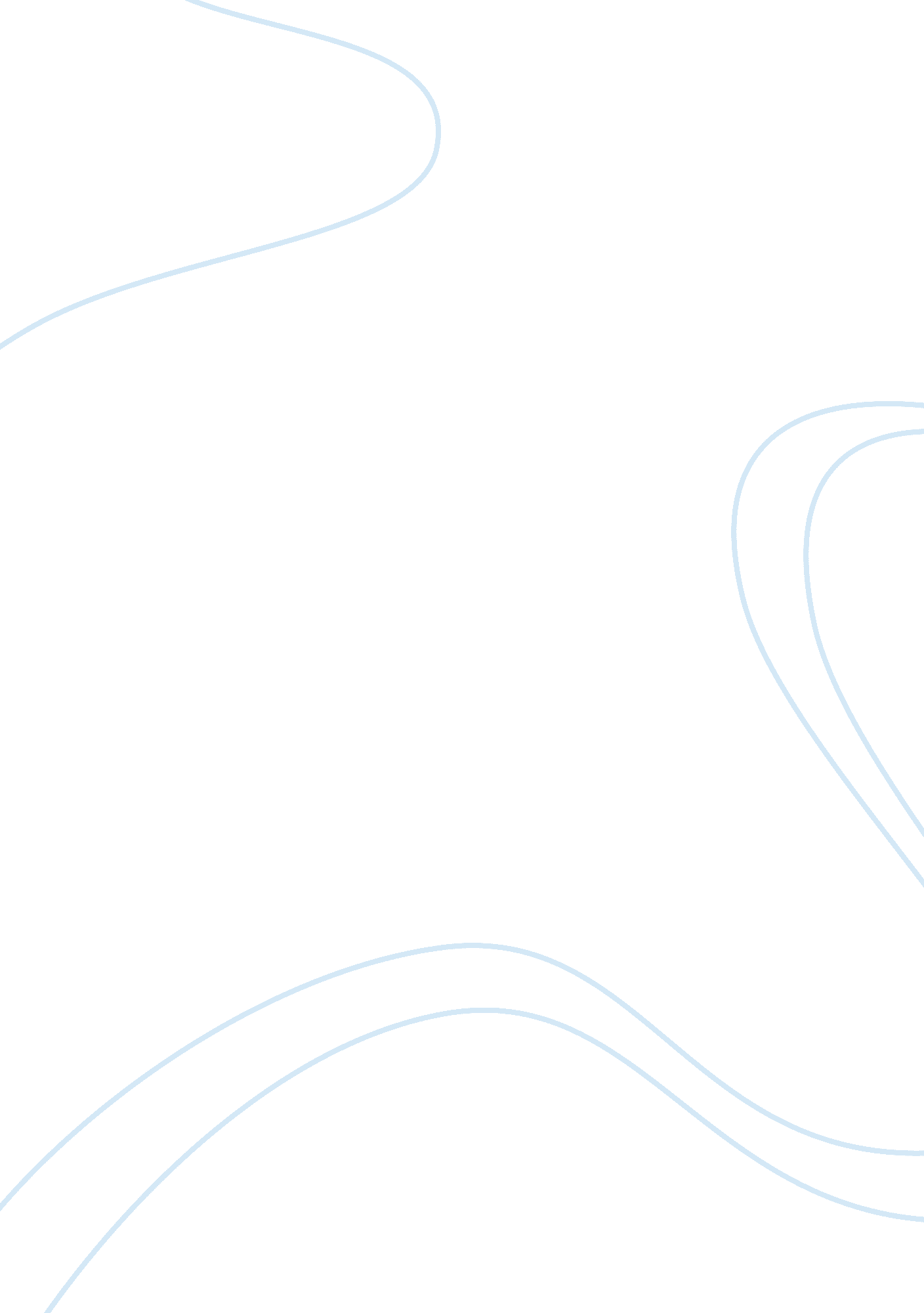 The effects of globalisation on national economies commerce essay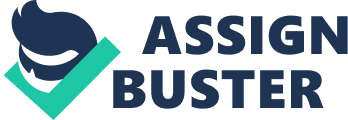 Contents Decision The current tendency of globalization underscores the critical function of industrial development in understating the degree of marginalization associated with the strut of globalization. The procedure of globalization has given rise to greater competition towards markets and investings. Changes that are brushing quickly across the concern universe have forced concerns and states to accommodate by endeavoring to alter old economic behavior and traditions. Industrial development has become an imperative resort for developing economic systems, in that it must be seen as a cardinal constituent of their development procedure. The function of the industrial sector in the freshly industrialising states has farther intensified the entreaty and the compelling impulse for industrialization for the 3rd universe states. Sing that economic growing is a regeneration procedure which implies that deficiency of economic growing can renew itself, is it possible for developing economic systems to transform into vivacious economic systems for growing and development? Given the competitory border developed economic systems have over developing economic systems and the silent support for developed economic systems by such international planetary establishments as WTO, World Bank and the IMF, the undertaking of jointing and implementing policies and schemes that could make a footing and prolong economic growing and development of developing economic systems have become really backbreaking. In recent times, the impact of globalization on the development procedure of emerging economic systems have aroused closer and more critical scrutiny of the traces of globalization as a consequence of the relentless failures of such economic systems. The economic state of affairs of most less developed economic systems have continued to devolve and frequently afflicted by poorness, sordidness, want, defeat and insecurity among their people, all of which culminates to political instability. This paper attempts to analyze the effects of globalization on developing economic systems and supply a model for developing states to besiege the overbearing consequence of globalization in their attempts towards industrialization, economic growing and development. The paper is organised into five subdivisions: subdivision one is debut ; two is a casual analysis of the kernel and jussive moods of economic development ; three dwells on the construct, deductions and effects of globalization on developing economic systems ; four entails propositions on policies and schemes that could be utile to developing economic systems in extenuating the damaging effects of globalization to heighten their opportunities of economic growing and development and subdivision five is reasoning comments. [ task1-b ] Discuss the influence of international establishments on administrations An international establishment is a procedure ; international establishments are representative facets of the stage of that procedure which has been reached at a given clip. Based chiefly upon an analysis of the organisational attempts in which authoritiess take part as the official bureaus of provinces. Inevitable growing and strengthening of influence of international establishments is in planetary activity of international corporations, in well broadening of size of the communicational and informational resources via Internet. ( Barnet, 123 ) Yash Tandon has identified three positions influence on international organisations A- 1. There is that of the businessperson of junior-grade patriot, who are in power in most provinces and who are progressive in footings of anti imperialism. This group uses international organisation to set force per unit area on imperialist provinces. 2. Truly backward governments of the 3rd universe for whom international organisations are of fringy significance, for they deal with imperialism straight. 3. The multitudes of the 3rd universe of which international organisations are peripheral for every bit long as they continue to reflect the bing balance of category forces in favor of imperialism. [ task1-c ] Explain the function and duty of European Union rank on the workplace The E. U. presently includes15 states and has 11 functionary linguistic communications, and many more internal 1s. E. U. has noted, nevertheless, that the current eleven official working linguistic communications will be impracticable ; an enlargement to sixteen or more will be impossible. The duty of the European Union ‘ s policy in the workplace is to advance employment, the betterment of life and on the job conditions, an appropriate degree of societal protection, duologue with the societal spouses, development of human resources so as to guarantee a high and sustainable employment degree, and steps to battle exclusion ” ( Europa ) . This shows the importance that societal policy has, it preserves the employees rights inside the member provinces. Harmonizing to the Europa site, in order to accomplish their responsibilities, societal policy had created its ain docket which includes “ a societal Europe in the planetary workplace: occupations and chances for all ” . The Agenda had two of import functions: to do stronger occupants ‘ assurance and to stipulate important steps such as “ employment and equal chances and inclusion ” . The European Union set the function in the workplace of the organisation for the states that have decided to co-operate on a great figure of countries, runing from a individual market economic system, foreign policy ‘ s, same sets of environmental Torahs, common acknowledgment of school sheepskin, to exchange of condemnable records are among the few ( The E. U. is approximately similar in working to the United States of America. The provinces being Countries and the U. S. the E. U. ) EU Membership put some duties on monetary value degrees in the workplace of the organisation. The Average monetary value degree in one state and the comparing between states can be used to calculate monetary value fight of the state in the universe market. Monetary value degrees have been ever an of import index to find a state ‘ s economic status. [ task2-a ] Explain the importance of responsible corporate administration in administrations: Good corporate administration has assorted affair. Importance of corporate administration mechanisms is to cut down or principal – agent job to seek to decide the liability of the organisation to guarantee some people. A thread related but distinguishable economic efficiency of corporate administration to be discussed with a strong accent on stockholder involvements, with an accent on. There are no other participants can see the subject of corporate administration and corporate administration theoretical accounts worldwide, these maps. Governance rules and codifications developed by different organisations and exhibitions, keeping companies, institutional investors or organisation with the support of directors and supervisors published by the association ( establishment ) . Normally, no measure is in conformity with the regulations even if the enrollment demands of the codification affect aggressive. Examples of preparation companies listed on the London Stock Exchange is following the recommendations of their national codifications is no longer necessary. However, they indicate whether they follow the recommendations in this papers, and non where they should explicate the different methods offer. To run into the coverage demands is of such a important force per unit area on listed companies. [ task2-b ] Analyse the regulative demands that form corporate administration Need jurisprudence, Torahs and ordinances impacting corporate administration patterns in the country, transparent and conducted in conformity with the regulations. Economic context of corporate administration is in big corporations in active signifier, for illustration, macroeconomic policies and the grade of competition in merchandise markets and the fact that some of the corporate administration model of environmental Torahs and establishments based on corporate administration depends. Professional moralss and the environment and the communities where they works every bit good as the repute and welfare-term are to success in their consciousness of the influence. Have some power of duties among different governments to clearly convey that the public involvement to safeguard. Companies must describe their corporate administration patterns and the application of the regulation of jurisprudence houses have CEOs and stockholders to measure as an officer. The chief stockholder of nomination and election of board members decided to take part in corporate administration, and members of the Board and Chief Executive to see pay policy can supply. If commissariats for damages of managers and employees of the party should be approved by stockholders ‘ equity. [ task2-c ] Evaluate the impact of regulative demands on corporate stakeholders ‘ involvements in an administration A corporate stakeholder is a party that affects or can be affected by the actions of the concern as a whole by the regulative demand. Corporate stakeholders can besides mention to those groups without whose support the organisation would discontinue to be. Engagement of stakeholders in corporate administration systems besides influence the relationship between the bulk stockholder of the Population, Family, blocks of the Alliance, or merely knifing stockholders to act upon corporate behaviour can As proprietors of capital, there are several institutional investors demand a voice in corporate administration, but you get the right intervention of commanding stockholders, and can be managed. Necessary regulative stakeholders affected by the procedure used by the legislative assembly in a legislative model to advance witting, as can be, both to the fight of domestic industries or from abroad to better to pull more concerns to give. National economic activity internationally nomadic goods, services or because of factors impacting or expected set of national regulations, different market chances can be a signifier of arbitrage by economic agents. [ task3-a ] Discuss the economic sciences of following a policy of environmental consciousness in administrations Adopt a policy of economic direction and concern development attempts for future work. This ensures that the organisation continues to travel in the right way. The twelvemonth 1950 had forced the organisation to work for a concern theoretical account with a strategic vision, non in footings of yesteryear or show an extension after a rapid alteration in the vicinity. Estimated future alternatively of extrapolation, a company with a figure of basic accomplishments / particular powers that can manage unexpected state of affairss due to climate alteration needed to present. Changes in the environment of the company implemented cost-efficient policies to follow: aˆ? Rapid technological alteration aˆ? distribution of new merchandises aˆ? Accelerate the commercialisation of new thoughts and merchandise patents aˆ? alterations in societal policy aˆ? The outgrowth of planetary markets Climate alteration is the consequence of a concern: aˆ? Schemes to be cautious aˆ? focal point on the hereafter aˆ? Develop a capacity for rapid alteration in the assimilation aˆ? Harmonizing to bring forth sufficient financess to develop aˆ? Technology, expertness in marketing systems and support Decision [ task3-b ] Explain the actions that need to be taken by administrations to keep the environment The undermentioned persons actions have taken into maintain the environments of administration were found to be hard. There were farther parts in surveies like vertically structured groups, Interpersonal and organizational effectivity, Human side endeavor, accent on intergroup and internal personal dealingss, Conflict direction etc. The Survey Research and Feed back Survey Research Centre of the organisation worked on this system. The Director of this Centre developed Technique for measurings of attitudes in which the widely used five point graduated table was used. They along with other scientists worked on the job of how the company could outdo usage informations gathered from companywide study of employee ‘ s perceptual experiences, behavior, reaction and attitudes. The Socio-technical and Socio-clinical Root The 4th root in the history of Organisational environment maintain is the development of socio-technical and socio-clinical attacks to the assisting groups. Tavistock Clinic in England, which was founded in 1920, was supplying an outpatient installation to supply psychotherapeutics based on Psychoanalytical theory and penetrations from the intervention of neuroticism which was developed during World War I. The work was rather influenced by other theories as explained earlier. Major subscriber was Eric Trist during survey coal mines. This involved experiments in work design and usage of semiautonomous work squads. Action research Action research, therefore serves as a most powerful tool. It basically involves collaborative attempts on portion of all concerned. First, there is a coaction between the members in the organisation. Second, these members have a coaction with other members who may non be portion of a specific squad. Third, these members have a coaction with foreigners -the system like alteration agents or research workers. [ task3-c ] Describe the steps that exist to better workplace wellness and safety pattern: Major jobs have been lifting for companies over the past twosome of decennaries due to the workplace wellness and safety. Not holding plans set in topographic point have cost companies 1000000s of dollars over the past and it has made it hard for society to travel frontward due to that the cost is so passed to the companies, authorities, and taxpayer. Occupational Safety and Health Administration has determined that there is three major causes of workplace accidents that are identifiable are to be vehicles, equipment, and environmental conditions ( Scherer, 1996 ) . The manner for the measuring companies to better on these workplace hurts or even forestall them is to hold a good plan in topographic point. Companies or even military units should hold in topographic point these plans to assist them help to run into their hereafter ends. Having a Prevention Program can take clip to set in topographic point but it has its wagess at the terminal, so setting ends should be the precedence. Having a responsible individual to run the plan is a great start ; the plan should hold in topographic point what the companies ‘ aims are. For illustration, desiring to hold fewer hurts the undermentioned twelvemonth and bettering it every twelvemonth merely doing it realistic. Emphasis on your staff ‘ s safety, wellness duties and acknowledge your supervisors and employees who were accountable for the nonsubjective being accomplished ( “ DOSH – Guide to Developing Your Workplace Injury and Illness Prevention, ” 2005 ) . Rede your direction staff that they will be held accountable for the safety record of the employees working under them, and so endorse it up with steadfast action ( “ DOSH – Guide to Developing Your Workplace Injury and Illness Prevention, ” 2005 ) . Having frequent meeting with employees or soldiers to see if the plan is working or what their suggestions are to better it in the start up stage. [ task4-a ] Analyse the duties of administrations to bettering work force public assistance Duty for the theory of six units provinces that authorities or corporate entity is the individual responsible for the populace. The duty is “ negative, ” a manner to avoid this duty to move, or may be “ positive ” , which means that the duty to move ( www. bitc. org. uk adding: 2006 / 26/06 ) . A A A A A A A A A It besides defines the duties in the workplace determinations of the organisation and the actions that the involvements and public assistance of employees will increase, and the organisation takes. Social duty people, organisation and are the left key. A A A A A A A A A There are many of import duties for bettering employees to back up the cause. This is linked to moral duty and the difference is the degree of duty, economic duty, legal, ethical and discretional factors differentiation. There are six cardinal duties, organisation, forces, finance, client communities and the environment, the populace and other organisations or groups. A A A A A A A A A A Benefits and the primary duty will be discussed here. Based on their positions, the steps has taken by assorted organisations. The concern spouses duty for the organisation, providers, clients and have more assurance in the organisation. Therefore, organisations, merchandises and services are to better and drive to maximise net incomes. [ task4-b ] Compare approaches to the direction of diverseness in administrations Among all squad members are to better their accomplishments through a assortment of accomplishments. It is believed that the corporate ability of different squads of people to assist the squad better than the same accomplishments, Brakefield ( 1999 ) . The receiving system can be made aˆ‹aˆ‹possible thanks to the diverseness direction put in topographic point the organisational costs, resource acquisition, selling, creativeness, job resolution and systems, including flexibleness of six its catalog. There may be assorted methods of comparism concern public presentation in both waies to manage. But for many organisations and endeavors are engaged to employment, with employees of the organisation unifying the different types of diverseness. Merely one or two dimensions can do a difference which can be solved. One thing is for certain non allow diverseness. Possibly the greatest accomplishment of a squad is that the involvements of all people should hold collected. Advocating of the value in diverseness suggest that work squad heterogeneousness promotes creativeness and invention of the organisation. Research tends to back up this relationship. Kanter ‘ s survey of invention in organisations revealed that the most advanced companies intentionally set up heterogenous squads to “ make a market place of thoughts, acknowledging that a multiplicity of points of position demands to be brought to bear on a job ” . [ task4-c ] Compare organizational attacks to guaranting positive policies of work force diverseness The policies of work force diverseness within the groups administration prior to discoursing the managerial maps of planning and commanding. Important maps sing these will be explained and their application to the group will be analysed and evaluated ensuing in appropriate recommendations to direction to accomplish work force diverseness through planning and controlling. The policies of work force diverseness within the BMW Group In January 2008 The BMW group initiated a study which was distributed to all clients over a period of 3 months beging their response to specific inquiries in respects to gross revenues and serving. The study indicated that a bulk of clients deemed assorted client service aspects less than satisfactory. This included the client service representatives cognition of vehicles, inefficient service provided during client contact times and representatives inability to pass on and place with the clients. A study demoing that the corporate aims are in order to finance 2011 to 2010 new autos quota outsourcing. An internal analysis shows that client service and gross revenues staff, largely middle-aged adult male about all posterities of the Anglo. Another societal group or entity ( Choy, 2007 ) makes a differentiation between members as defined. Decisions and trade with a diverse client base because of limited chances to put on the line a challenge. An of import consequence for the group to client service and gross revenues squad to guarantee that all jobs in this attack is the diverseness of their work force to increase by application signifier. Decision Organization needs a good thoughts and good merchandise or good service. It besides need a good strategic program, but more so that it needs good people. who understand their responsibilities and duties. It is non hard to do a good strategic program, but it is easy for people of their responsibility as a good strategic program, or it may be targeted by chance, but by his carelessness or usage of your clip to other staff rubric, and here we have inquiries of corporate administration, contrary to the involvements of stockholders, for each activity to halt. System of corporate administration of fiscal markets contributes to public and private development. A deficiency of effectual concern systems worldwide a major factor behind the volatility of fiscal markets is the richest of the fiscal direction of endeavors and big endeavors to put in the stock market both at hazard and promote investors to put. The company is responsible for making transparent to stockholders and concern stakeholders. 